Avvakta med PrästösundsbronSkärgårdsborna i synnerhet och ålänningarna i allmänhet är berättigade till klara besked gällande vad landskapsregeringen avser vidta för åtgärder gällande skärgårdstrafiken. När kortruttsmeddelande presenterades ställde sig ett enigt lagting bakom den. Prioriteringen bland de tre framtagna projekten, östra och västra Föglö samt Prästösundsbon, var att de investeringar som sänker driftskostnaderna skulle genomföras först.Prästösundsbron är ett lovvärt projekt som skulle förbättra tillgängligheten, och därmed förenkla vardagen, för stora delar av norra skärgården. Däremot är de ekonomiska incitament för att genomföra projektet svaga. Går landskapsregeringen vidare med detta projekt nu finns en överhängande risk att det saknas medel för andra projekt. Lagtinget bör ha möjlighet att fastställa en prioriteringsordning mellan större infrastrukturprojekt.FÖRSLAGAllmänna motiveringen:Sid 38Följande text: ”Landskapsregeringen planerar att senare under året återuppta utredningsarbetet med kortruttsprojektet om en fast förbindelse över Prästösund. Projektets syfte är att öka tillgängligheten för boende i regionen samt att minska driftskostnaderna.”Ersätts med:”Landskapsregeringen tar ställning till en fortsättning av utredningarna rörande en fast förbindelse över Prästösund efter att den sk Tunnelkommittén kommit med sitt slutbetänkande.”Moment: 976000 Kostnader för väghållning (R) (s 212)Ändring av anslag: sänkning med 100 000Momentmotivering: Följande text under rubriken ”Bro-, hamn- och tunnelinvesteringar” stryks:”Rörande fast förbindelse till Föglö se moment 70010. Landskapsregeringen föreslår att utredningarna rörande en fast förbindelse över Prästösund i enlighet med kortruttsutredningarna återupptas i slutet av året. Utredningarna beräknas kosta 400.000 euro varav 100.000 euro avsätts i föreliggande budgetförslag.”Mariehamn den 9 november 2020Ingrid ZettermanKatrin SjögrenJohn HolmbergRainer JuslinSimon PåvalsPernilla Söderlund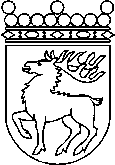 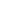 Ålands lagtingBUDGETMOTION nr   30 /2020-2021BUDGETMOTION nr   30 /2020-2021Lagtingsledamot DatumIngrid Zetterman m.fl. 2020-11-09Till Ålands lagtingTill Ålands lagtingTill Ålands lagtingTill Ålands lagtingTill Ålands lagting